IMPRES DE DOCUMENTACIÓ APORTADA PER A LA BAREMACIÓ EN BASE ALS CRITERIS D’ADMISSIÓ RECOLLITS EN EL PROCEDIMENT DE SELECCIÓ DE FUTURS ESTUDIANTS EN EL MASTER UNIVERSITARI EN PSICOLOGIA GENERAL SANITARIA DE LA UNIVERSITAT DE VALÈNCIAEn qualitat de sol·licitant per a participar en el procés selectiu de futurs estudiants en el Màster Universitari en Psicologia General Sanitària de la Universitat de València, i als efectes de poder establir la seua puntuació en aquest, vosté haurà de complimentar el present imprès de DOCUMENTACIÓ aportada:RELACIÓ DE DOCUMENTS JUSTIFICATIUS PRESENTATS PER A LA BAREMACIÓNom i cognoms:	DNI:Únicament es valoraran els MÈRITS, degudament acreditats i presentats en la data senyalada per a la preinscripció(Marcar en el requadre la DOCUMENTACIÓ aportada)Criteri 1.- La qualificació de l’expedient acadèmic (50%): Es valorarà la nota mitjana de l’expedient acadèmic del títol de Llicenciat/Graduat en Psicologia.   DOCUMENTACIÓ ACREDITATIVA. (Alumnes externs a la Universitat de València, hauran d’aportar, encara que no hagen finalitzat, còpia informativa de les seues notes amb la nota mitjana. Esta nota mitjana, es podrà actualitzar pujant un nou expedient en el termini establert en el calendari general).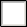 Criteri 2.- Currículum vitae (20%): Es valoraran els MÈRITS de Doctorat, Màster Oficial, Màster Propi, altres Cursos sempre que siguen de 100 o més hores. La valoració d’estos MÈRITS es realitzarà en funció de la seua atingència al títol de Llicenciat/Graduat en Psicologia i només seran considerats per a la seua finalització una vegada estiguen superats.   DOCUMENTACIÓ ACREDITATIVA DE MÈRITS DE DOCTORAT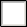   DOCUMENTACIÓ ACREDITATIVA DE MÈRITS DE MÀSTER OFICIAL  DOCUMENTACIÓ ACREDITATIVA DE MERITS DE MÀSTER PROPI  DOCUMENTACIÓ ACREDITATIVA DE MÈRITS D’ALTRES CURSOS DE 100 O MÉS HORESCriteri 3.- El disposar de coneixements bàsics en les àrees que es treballen en aquest Máster (20%). Es prendrà en consideració el que hagen cursat les optatives equiparables a les ofertades en l’ itinerari d’ “Introducció a la Psicologia Clínica i de la Salut” del Grau de Psicologia de la Universidad de València. S’haurà d’aportar l’expedient acadèmic on figuren les optatives cursades, per a ser valorades.   DOCUMENTACIÓ ACREDITATIVA DE L’EXPEDIENT ACADÈMIC ON FIGUREN LES OPTATIVES CURSADESCriteri 4.- Experiència laboral relacionada amb les temàtiques del Màster (10%): Es valoraran els mesos, a temps complet, d’activitat (fins un màxim de 10 anys) professional com psicòleg/a exercida com treballador Autònom o treballador per compte aliè. S’hauran d’aportar contractes i/o informe de Vida laboral.   DOCUMENTACIÓ ACREDITATIVA D’ INFORME DE VIDA LABORAL   DOCUMENTACIÓ ACREDITATIVA DE CONTRACTES